Branching Out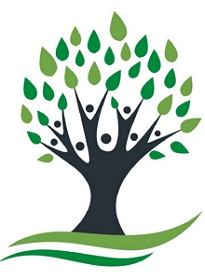 Before and After School Child CareAPRIL 2023 Booking FormPlease send completed booking forms and any queries to branchingout@norrisbank.stockport.sch.ukTo contact us in an emergency during sessions and to notify us of your arrival for a collection, please phone 07923 462 035. Please do not text this number.Please note that we are unable to respond to, or access messages on this number.  For all general enquiries please email Branching Out or during school hours, please contact the School Office on 0161 432 3944.To secure placement please refer to your current balance and the cost of the sessions you require to calculate the amount you need to deposit. Email your booking form and deposit payment no later than 15.03.23 branchingout@norrisbank.stockport.sch.ukTo secure placement please refer to your current balance and the cost of the sessions you require to calculate the amount you need to deposit. Email your booking form and deposit payment no later than 15.03.23 branchingout@norrisbank.stockport.sch.ukTo secure placement please refer to your current balance and the cost of the sessions you require to calculate the amount you need to deposit. Email your booking form and deposit payment no later than 15.03.23 branchingout@norrisbank.stockport.sch.ukTo secure placement please refer to your current balance and the cost of the sessions you require to calculate the amount you need to deposit. Email your booking form and deposit payment no later than 15.03.23 branchingout@norrisbank.stockport.sch.ukTo secure placement please refer to your current balance and the cost of the sessions you require to calculate the amount you need to deposit. Email your booking form and deposit payment no later than 15.03.23 branchingout@norrisbank.stockport.sch.ukTo secure placement please refer to your current balance and the cost of the sessions you require to calculate the amount you need to deposit. Email your booking form and deposit payment no later than 15.03.23 branchingout@norrisbank.stockport.sch.ukTo secure placement please refer to your current balance and the cost of the sessions you require to calculate the amount you need to deposit. Email your booking form and deposit payment no later than 15.03.23 branchingout@norrisbank.stockport.sch.ukTo secure placement please refer to your current balance and the cost of the sessions you require to calculate the amount you need to deposit. Email your booking form and deposit payment no later than 15.03.23 branchingout@norrisbank.stockport.sch.ukTo secure placement please refer to your current balance and the cost of the sessions you require to calculate the amount you need to deposit. Email your booking form and deposit payment no later than 15.03.23 branchingout@norrisbank.stockport.sch.ukTo secure placement please refer to your current balance and the cost of the sessions you require to calculate the amount you need to deposit. Email your booking form and deposit payment no later than 15.03.23 branchingout@norrisbank.stockport.sch.ukTo secure placement please refer to your current balance and the cost of the sessions you require to calculate the amount you need to deposit. Email your booking form and deposit payment no later than 15.03.23 branchingout@norrisbank.stockport.sch.ukTo secure placement please refer to your current balance and the cost of the sessions you require to calculate the amount you need to deposit. Email your booking form and deposit payment no later than 15.03.23 branchingout@norrisbank.stockport.sch.ukYour booking form should be fully completed with 2 current contact numbers, class details and your total payment calculation. We regret we are unable to refund, swap or transfer sessions. Where possible, we will try to offer additional sessions where required if places are available. You must indicate if you have booked a sports session before Branching Out or the session will be subject to the full charge.Further details on our booking/payment procedures and other information can be found on the school website www.norrisbank.stockport.sch.ukYour booking form should be fully completed with 2 current contact numbers, class details and your total payment calculation. We regret we are unable to refund, swap or transfer sessions. Where possible, we will try to offer additional sessions where required if places are available. You must indicate if you have booked a sports session before Branching Out or the session will be subject to the full charge.Further details on our booking/payment procedures and other information can be found on the school website www.norrisbank.stockport.sch.ukYour booking form should be fully completed with 2 current contact numbers, class details and your total payment calculation. We regret we are unable to refund, swap or transfer sessions. Where possible, we will try to offer additional sessions where required if places are available. You must indicate if you have booked a sports session before Branching Out or the session will be subject to the full charge.Further details on our booking/payment procedures and other information can be found on the school website www.norrisbank.stockport.sch.ukYour booking form should be fully completed with 2 current contact numbers, class details and your total payment calculation. We regret we are unable to refund, swap or transfer sessions. Where possible, we will try to offer additional sessions where required if places are available. You must indicate if you have booked a sports session before Branching Out or the session will be subject to the full charge.Further details on our booking/payment procedures and other information can be found on the school website www.norrisbank.stockport.sch.ukYour booking form should be fully completed with 2 current contact numbers, class details and your total payment calculation. We regret we are unable to refund, swap or transfer sessions. Where possible, we will try to offer additional sessions where required if places are available. You must indicate if you have booked a sports session before Branching Out or the session will be subject to the full charge.Further details on our booking/payment procedures and other information can be found on the school website www.norrisbank.stockport.sch.ukYour booking form should be fully completed with 2 current contact numbers, class details and your total payment calculation. We regret we are unable to refund, swap or transfer sessions. Where possible, we will try to offer additional sessions where required if places are available. You must indicate if you have booked a sports session before Branching Out or the session will be subject to the full charge.Further details on our booking/payment procedures and other information can be found on the school website www.norrisbank.stockport.sch.ukYour booking form should be fully completed with 2 current contact numbers, class details and your total payment calculation. We regret we are unable to refund, swap or transfer sessions. Where possible, we will try to offer additional sessions where required if places are available. You must indicate if you have booked a sports session before Branching Out or the session will be subject to the full charge.Further details on our booking/payment procedures and other information can be found on the school website www.norrisbank.stockport.sch.ukYour booking form should be fully completed with 2 current contact numbers, class details and your total payment calculation. We regret we are unable to refund, swap or transfer sessions. Where possible, we will try to offer additional sessions where required if places are available. You must indicate if you have booked a sports session before Branching Out or the session will be subject to the full charge.Further details on our booking/payment procedures and other information can be found on the school website www.norrisbank.stockport.sch.ukYour booking form should be fully completed with 2 current contact numbers, class details and your total payment calculation. We regret we are unable to refund, swap or transfer sessions. Where possible, we will try to offer additional sessions where required if places are available. You must indicate if you have booked a sports session before Branching Out or the session will be subject to the full charge.Further details on our booking/payment procedures and other information can be found on the school website www.norrisbank.stockport.sch.ukYour booking form should be fully completed with 2 current contact numbers, class details and your total payment calculation. We regret we are unable to refund, swap or transfer sessions. Where possible, we will try to offer additional sessions where required if places are available. You must indicate if you have booked a sports session before Branching Out or the session will be subject to the full charge.Further details on our booking/payment procedures and other information can be found on the school website www.norrisbank.stockport.sch.ukYour booking form should be fully completed with 2 current contact numbers, class details and your total payment calculation. We regret we are unable to refund, swap or transfer sessions. Where possible, we will try to offer additional sessions where required if places are available. You must indicate if you have booked a sports session before Branching Out or the session will be subject to the full charge.Further details on our booking/payment procedures and other information can be found on the school website www.norrisbank.stockport.sch.ukYour booking form should be fully completed with 2 current contact numbers, class details and your total payment calculation. We regret we are unable to refund, swap or transfer sessions. Where possible, we will try to offer additional sessions where required if places are available. You must indicate if you have booked a sports session before Branching Out or the session will be subject to the full charge.Further details on our booking/payment procedures and other information can be found on the school website www.norrisbank.stockport.sch.ukChild’s name:Child’s name:Child’s name:Teacher/Class:Teacher/Class:Parent/Carer 1 name:Parent/Carer 1 name:Parent/Carer 1 name:Contact no:Contact no:Parent/Carer 2 name:Parent/Carer 2 name:Parent/Carer 2 name:Contact no:Contact no:Breakfast Club (£5.50 per session - £4.50 per sibling)Breakfast Club (£5.50 per session - £4.50 per sibling)Breakfast Club (£5.50 per session - £4.50 per sibling)Breakfast Club (£5.50 per session - £4.50 per sibling)Breakfast Club (£5.50 per session - £4.50 per sibling)Breakfast Club (£5.50 per session - £4.50 per sibling)Breakfast Club (£5.50 per session - £4.50 per sibling)Breakfast Club (£5.50 per session - £4.50 per sibling)Breakfast Club (£5.50 per session - £4.50 per sibling)Breakfast Club (£5.50 per session - £4.50 per sibling)Breakfast Club (£5.50 per session - £4.50 per sibling)Breakfast Club (£5.50 per session - £4.50 per sibling)WeekWeekDateDateDateMondayTuesdayWednesdayThursdayThursdayFridayAmount1117.04.23-21.04.2317.04.23-21.04.2317.04.23-21.04.23£££££££2224.04.23-28.04.2324.04.23-28.04.2324.04.23-28.04.23£££££££3301.05.23-05.05.2301.05.23-05.05.2301.05.23-05.05.23£££££££44£££££££55£££££££Breakfast Club total:Breakfast Club total:Breakfast Club total:Breakfast Club total:Breakfast Club total:Breakfast Club total:Breakfast Club total:Breakfast Club total:Breakfast Club total:Breakfast Club total:Breakfast Club total:£After School Club (£11.00 per session - £10 per sibling - £6 for each child after sport session)After School Club (£11.00 per session - £10 per sibling - £6 for each child after sport session)After School Club (£11.00 per session - £10 per sibling - £6 for each child after sport session)After School Club (£11.00 per session - £10 per sibling - £6 for each child after sport session)After School Club (£11.00 per session - £10 per sibling - £6 for each child after sport session)After School Club (£11.00 per session - £10 per sibling - £6 for each child after sport session)After School Club (£11.00 per session - £10 per sibling - £6 for each child after sport session)After School Club (£11.00 per session - £10 per sibling - £6 for each child after sport session)After School Club (£11.00 per session - £10 per sibling - £6 for each child after sport session)After School Club (£11.00 per session - £10 per sibling - £6 for each child after sport session)After School Club (£11.00 per session - £10 per sibling - £6 for each child after sport session)After School Club (£11.00 per session - £10 per sibling - £6 for each child after sport session)WeekDateDateDateMondayMondayTuesdayWednesdayThursdayThursdayFridayAmount117.04.23-21.04.2317.04.23-21.04.2317.04.23-21.04.23££££££££224.04.23-28.04.2324.04.23-28.04.2324.04.23-28.04.23££££££££301.05.23-05.05.2301.05.23-05.05.2301.05.23-05.05.23££££££££4££££££££5££££££££		After School Club total:		After School Club total:		After School Club total:		After School Club total:		After School Club total:		After School Club total:		After School Club total:		After School Club total:		After School Club total:		After School Club total:		After School Club total:£Breakfast and After School Club total to deposit by 15th Feb 2023Breakfast and After School Club total to deposit by 15th Feb 2023Breakfast and After School Club total to deposit by 15th Feb 2023Breakfast and After School Club total to deposit by 15th Feb 2023Breakfast and After School Club total to deposit by 15th Feb 2023Breakfast and After School Club total to deposit by 15th Feb 2023Breakfast and After School Club total to deposit by 15th Feb 2023Breakfast and After School Club total to deposit by 15th Feb 2023Breakfast and After School Club total to deposit by 15th Feb 2023Breakfast and After School Club total to deposit by 15th Feb 2023Breakfast and After School Club total to deposit by 15th Feb 2023£